REPUBLICA MOLDOVA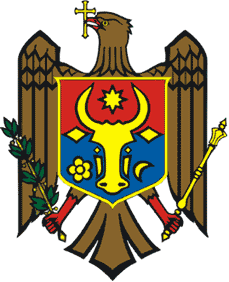 CONSILIUL COMUNEI  COŞNIŢARAIONUL DUBĂSARIPRIMĂRIAMD-4572, s.Coşniţa, str.Păcii 51tel.(248)44-236, tel/fax.(248)44-238E-mail-aplcosnita@yahoo.com РЕСПУБЛИКА МОЛДОВАСОВЕТ КОМУНЫ  КОШНИЦАРАЙОН ДУБЭСАРЬПРИМЭРИЯMД-4572, c.Кошница,  ул.Пэчий 51тел.(248)44-236, fax.(248)44-238E-mail-aplcosnita@yahoo.com _____________________________________________________________________________________________________________________________________________________________DECIZIE Nr.6/5din 29 noiembrie 2018Cu privire la abrogarea Deciziei 4/2 din 05.09.2018În conformitate cu art. 14(1), al Legii, Privind administraţia publică locală nr.436-XVI din 28.12.2006, şi întru executarea Notificarea Cancelariei de Stat a Republicii Moldova, Oficiul Teritorial Chişinău nr.1304/OT4-232 din 15.10.2018, cu privire la abrogarea deciziei nr.4/2 din 05.09.2018, a Consiliului comunei şi avînd în vedere avizul comisiei consultative pentru problemele administrative, economice, buget şi finanțe, protecţie socială şi sănătate publică din 29.11.2018, Consiliul comunei Coşniţa DECIDE:Se ia act de informație prezentată;Se abrogă Decizia nr.4/2 din 05.09.2018. Se pune în sarcina Secretarului Consiliului local al com.Coşniţa, doamnei Danilov Ina, executarea prezentei Decizii.Controlul asupra executării prezentei decizii, se pune în sarcina domnului Alexei Gafeli, primarul com.Coşniţa.Preşedintele şedinţei	              Secretarul Consiliului                                              Ina Danilov 